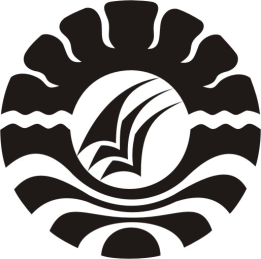 SKRIPSIHUBUNGAN PERHATIAN ORANG TUA DENGAN PRESTASI BELAJAR SISWA KELAS IV DI SEKOLAH DASAR ISLAM AL AZHAR 34 KOTA MAKASSARNUR AZIZAH ABD. RANIPROGRAM STUDI PENDIDIKAN GURU SEKOLAH DASARFAKULTAS ILMU PENDIDIKANUNIVERSITAS NEGERI MAKASSAR2016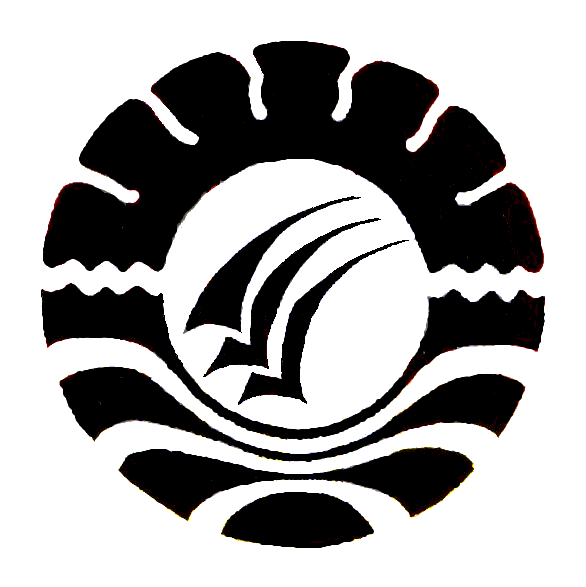 HUBUNGAN PERHATIAN ORANG TUA DENGAN PRESTASI BELAJAR SISWA KELAS IV DI SEKOLAH DASAR ISLAM AL AZHAR 34 KOTA MAKASSARSkripsiDiajukan untuk Memenuhi Sebagian Persyaratan Guna MemperolehGelar Sarjana Pendidikan pada Program Studi Pendidikan Guru Sekolah DasarStrata Satu (S1) Fakultas Ilmu PendidikanUniversitas Negeri MakassarOlehNUR AZIZAH ABD. RANI114 7040 445PROGRAM STUDI PENDIDIKAN GURU SEKOLAH DASARFAKULTAS ILMU PENDIDIKANUNIVERSITAS NEGERI MAKASSAR2016